            В 3а классе МБОУ СОШ № 3 прошел урок «Ими гордится Россия». Ребята подготовили работы дома и в классе представили свои рефераты о выдающихся людях России, края, нашего города.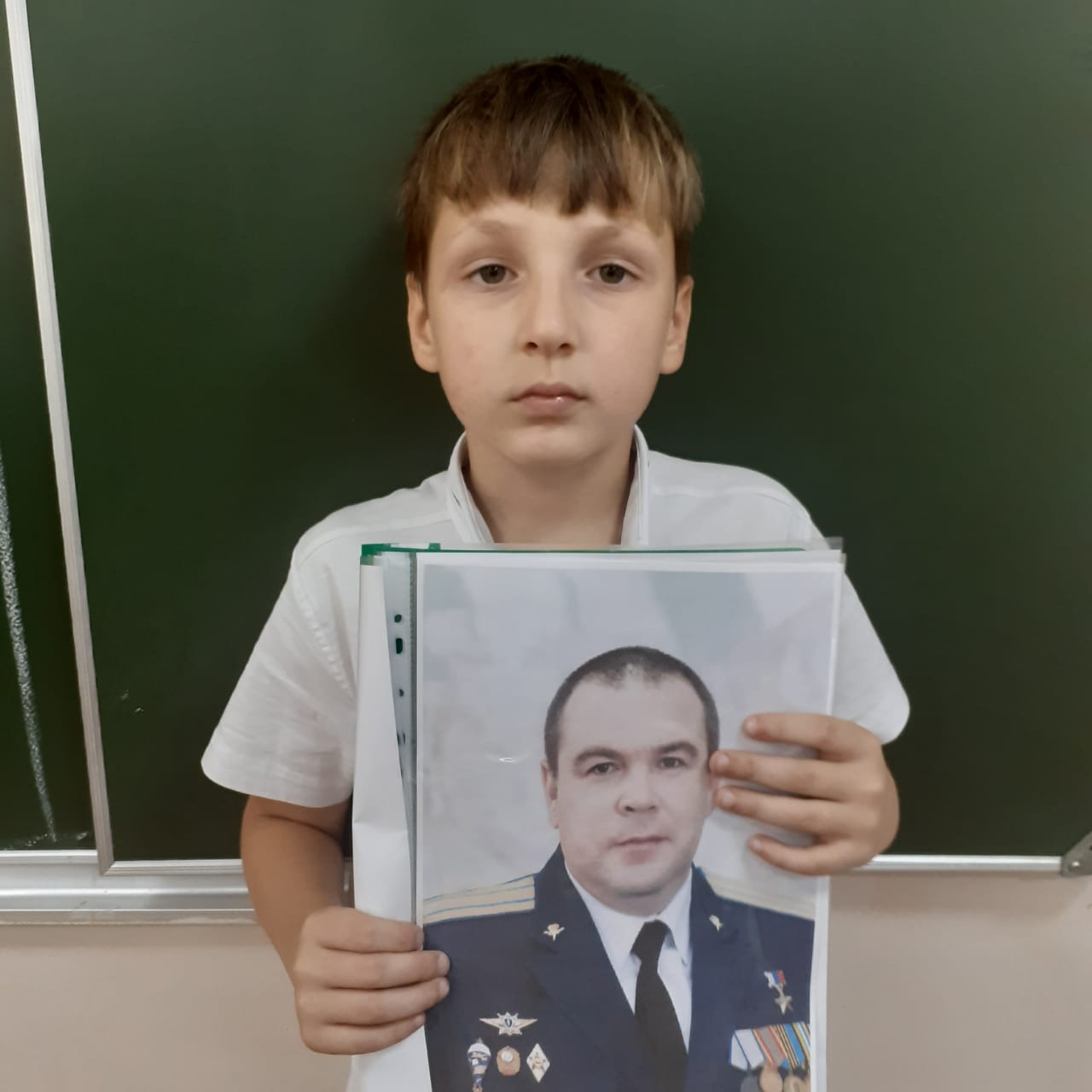 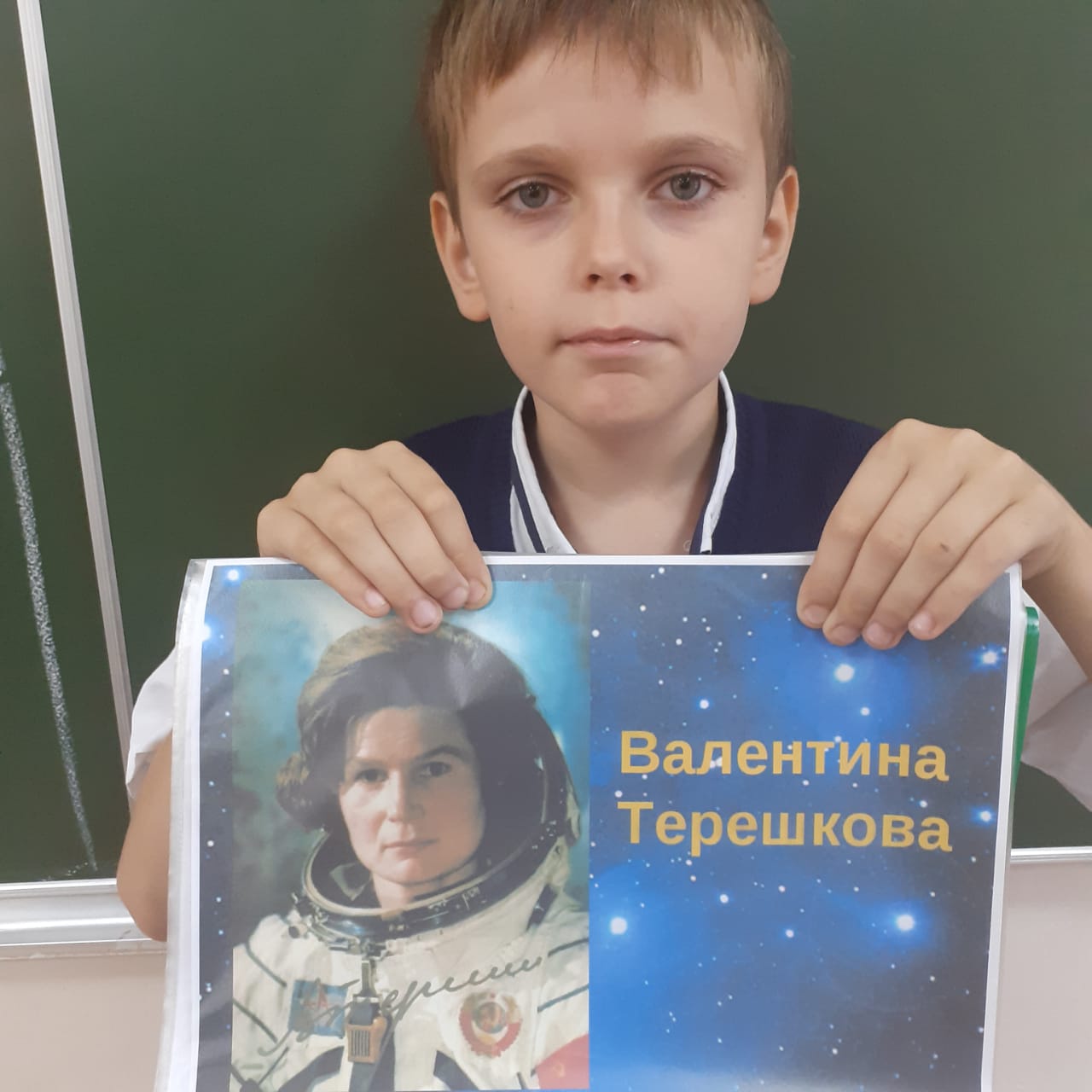 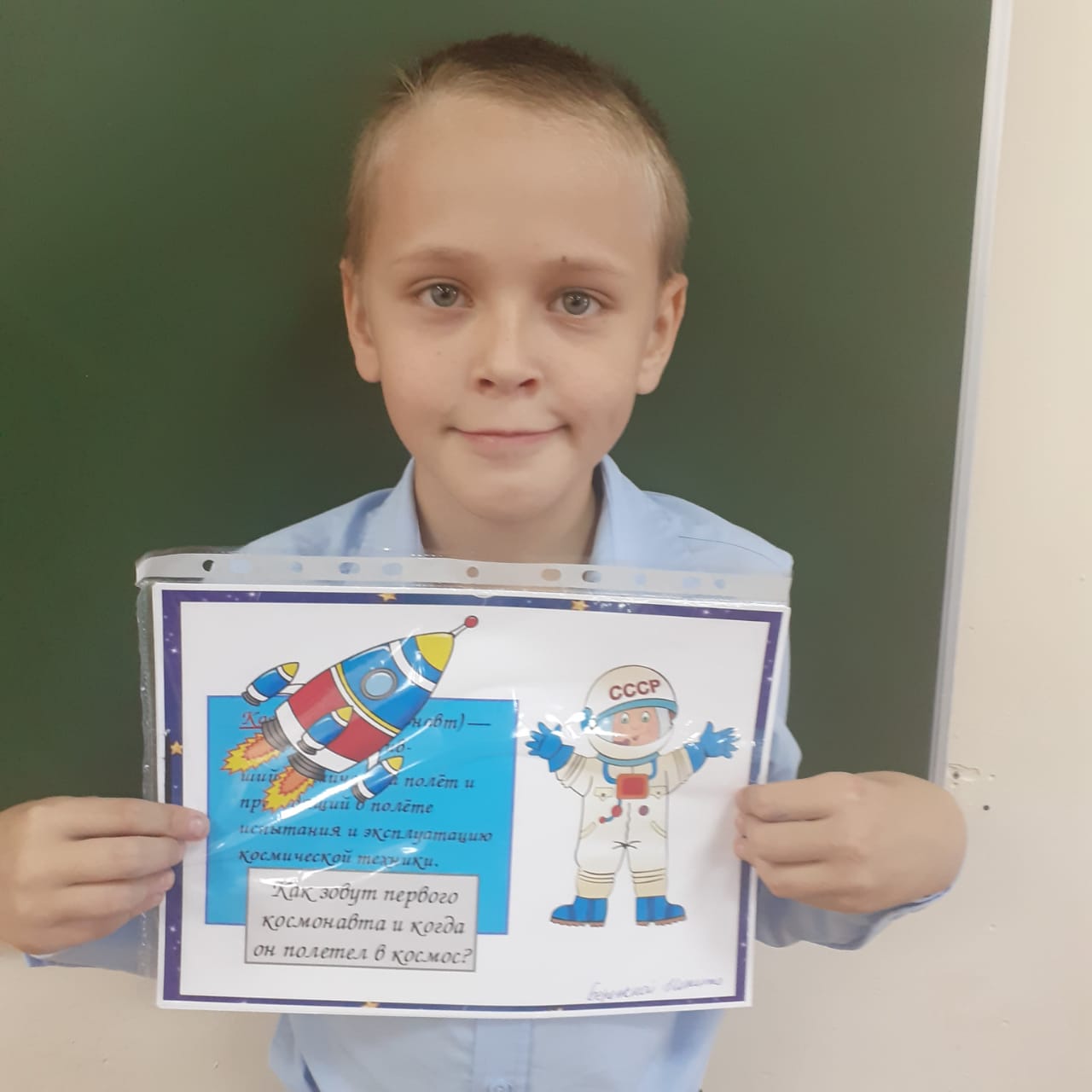 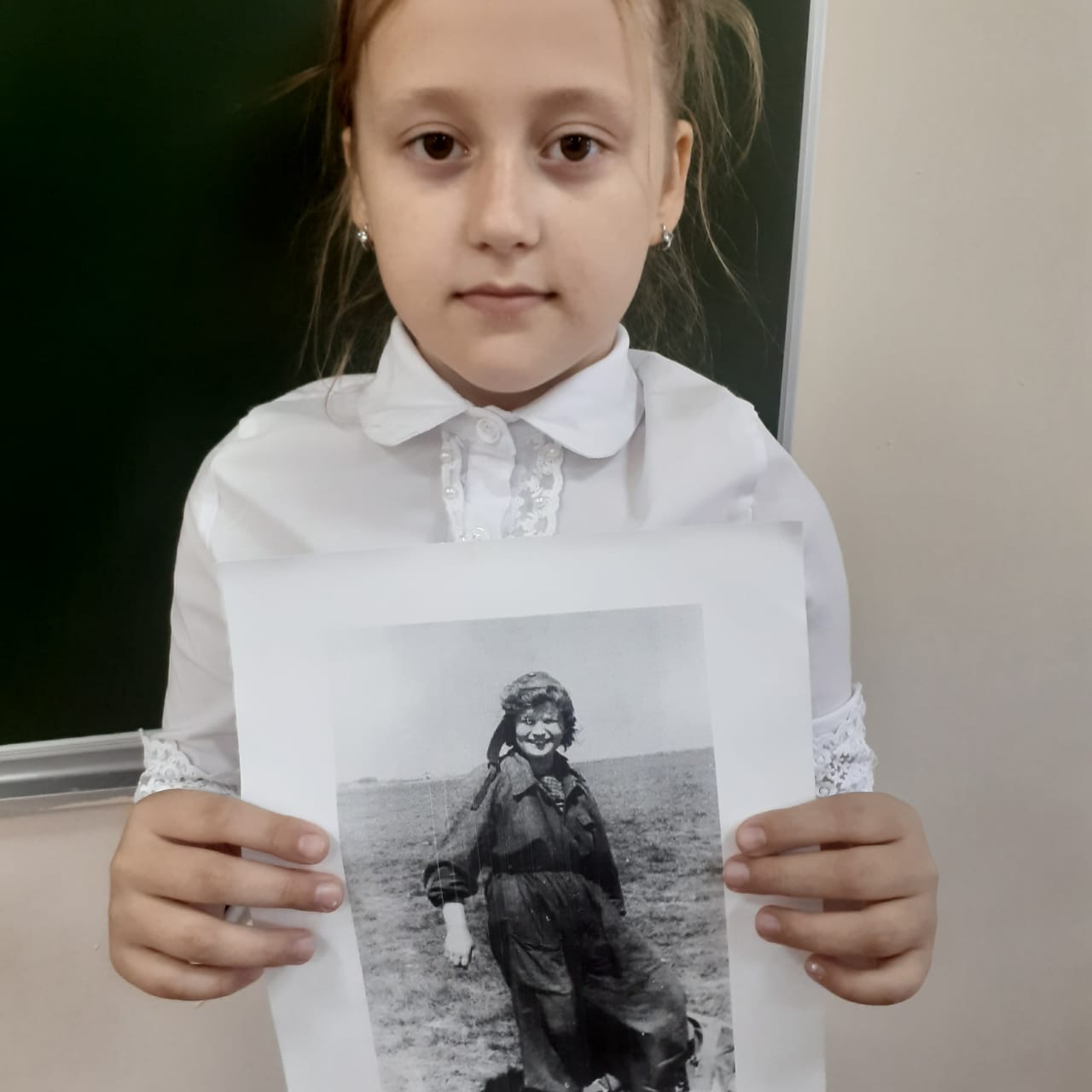 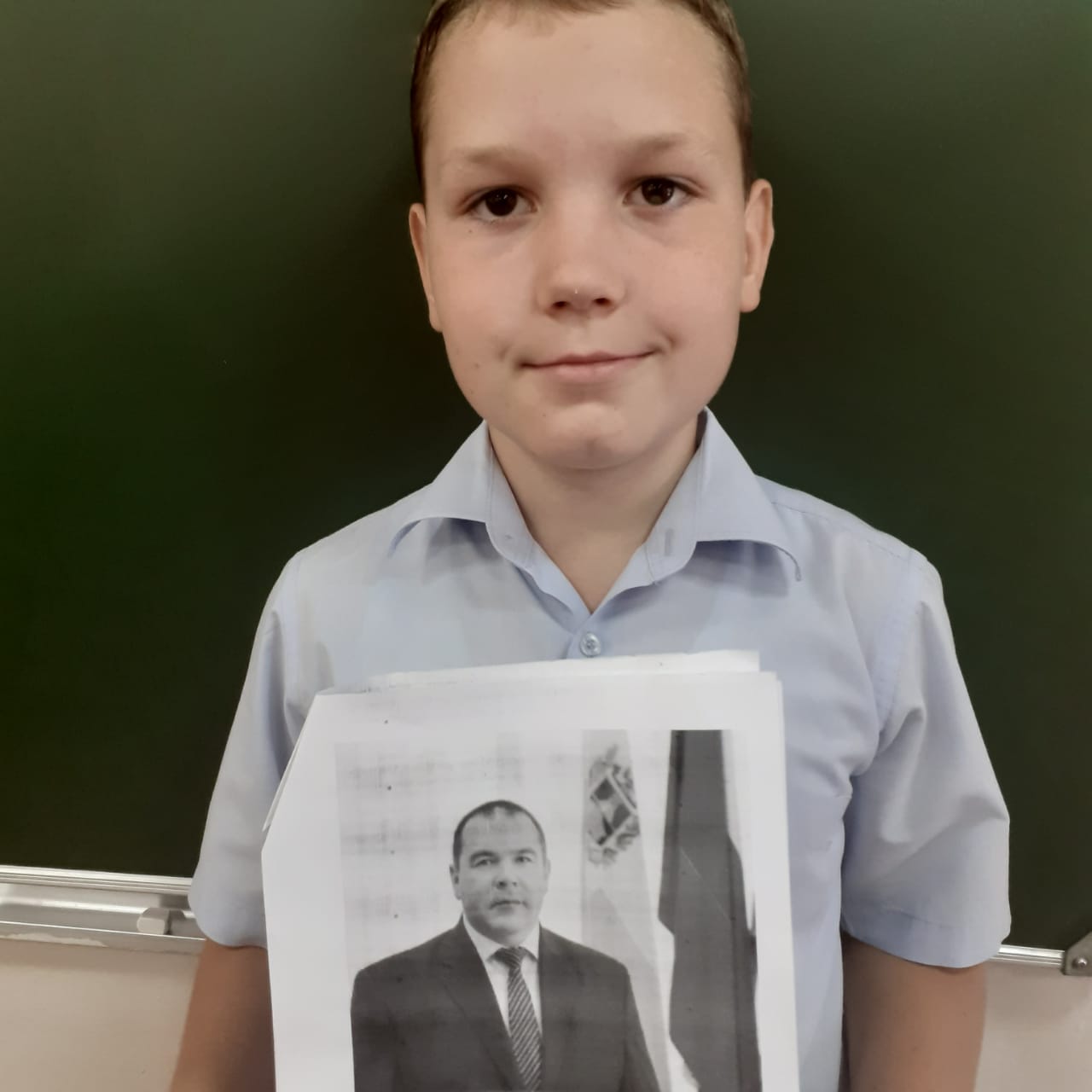 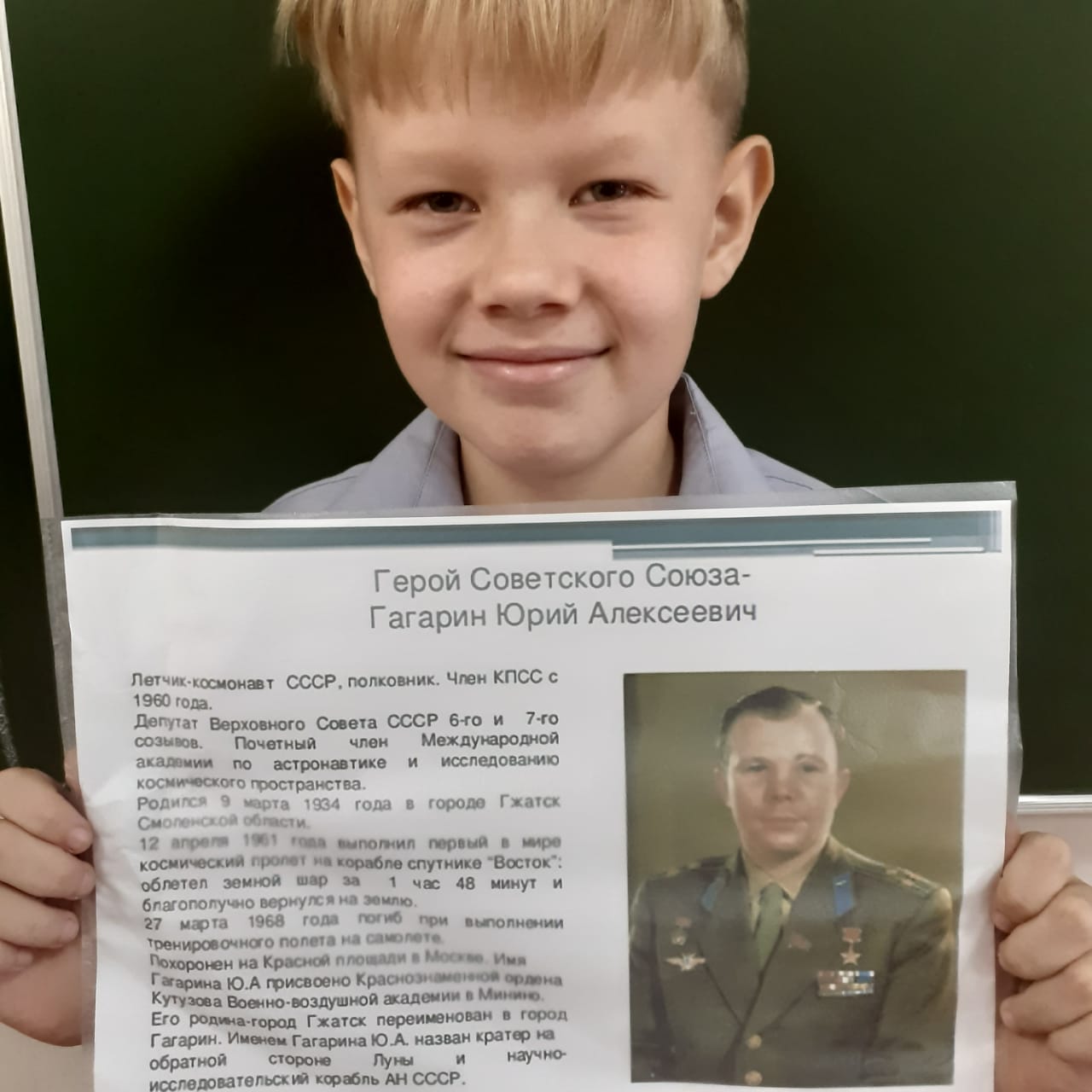 